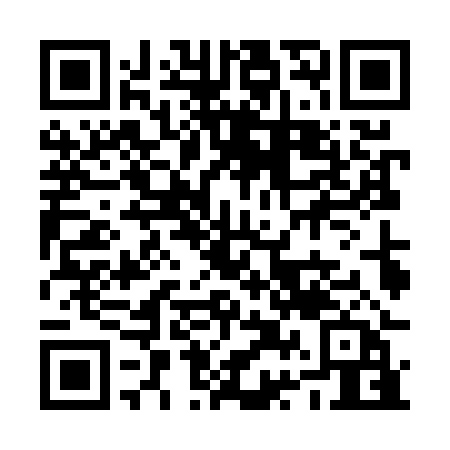 Ramadan times for Kerzendorf, GermanyMon 11 Mar 2024 - Wed 10 Apr 2024High Latitude Method: Angle Based RulePrayer Calculation Method: Muslim World LeagueAsar Calculation Method: ShafiPrayer times provided by https://www.salahtimes.comDateDayFajrSuhurSunriseDhuhrAsrIftarMaghribIsha11Mon4:364:366:3012:173:216:056:057:5212Tue4:334:336:2712:163:236:076:077:5413Wed4:314:316:2512:163:246:086:087:5614Thu4:284:286:2312:163:256:106:107:5815Fri4:264:266:2012:163:266:126:128:0016Sat4:234:236:1812:153:276:146:148:0217Sun4:214:216:1612:153:286:166:168:0418Mon4:184:186:1312:153:296:176:178:0619Tue4:164:166:1112:153:306:196:198:0820Wed4:134:136:0912:143:326:216:218:1021Thu4:104:106:0612:143:336:236:238:1222Fri4:074:076:0412:143:346:246:248:1423Sat4:054:056:0212:133:356:266:268:1624Sun4:024:025:5912:133:366:286:288:1825Mon3:593:595:5712:133:376:296:298:2026Tue3:573:575:5512:123:386:316:318:2227Wed3:543:545:5212:123:396:336:338:2428Thu3:513:515:5012:123:406:356:358:2729Fri3:483:485:4812:123:416:366:368:2930Sat3:453:455:4512:113:426:386:388:3131Sun4:424:426:431:114:437:407:409:331Mon4:394:396:411:114:437:427:429:352Tue4:364:366:381:104:447:437:439:383Wed4:344:346:361:104:457:457:459:404Thu4:314:316:341:104:467:477:479:425Fri4:284:286:311:094:477:497:499:456Sat4:254:256:291:094:487:507:509:477Sun4:214:216:271:094:497:527:529:498Mon4:184:186:251:094:507:547:549:529Tue4:154:156:221:084:517:557:559:5410Wed4:124:126:201:084:517:577:579:57